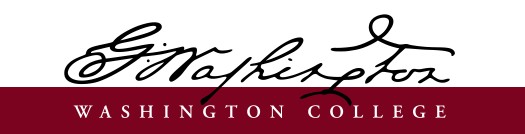 Quantitative Skills CenterTutor ApplicationSend completed form to jandrews4@washcoll.edu by April 19th, 2024.Name _______________________   Class year as of Fall 2024: __________Major/ Minor/ Concentration___________________________ GPA ______Student ID #_______________	Email_______________________________Previously worked on campus?  Yes         NoPlease list all the courses you feel qualified to tutor.  See our website for all the courses and subjects that we cover: (A grade of A- or higher is preferred.)1)___________________________	2)___________________________3)___________________________	4)___________________________5)___________________________	6)___________________________7)___________________________	8)___________________________9)___________________________	10)__________________________Work Study: Are you eligible for work study funds?	 Yes         NoHours:  How many hours do you wish to work per week? ________Are you willing to work:	Weekends -    Yes         No					Weekdays -    Yes         No					Weeknights-  Yes         No	Please answer the following questions.  You may write in the space provided or attach a typed copy.1) Describe an experience in your life where a tutor or teacher has helped you with a difficult course or topic.2) What do you think your friends or classmates would have to say about your potential as a tutor?Along with your application, you will need one faculty recommendation for each subject area you wish to tutor.  Please ask faculty members to email jandrews4@washcoll.edu with their recommendation.  Formal letters of recommendation or explanations of why a professor thinks you will be a good tutor are welcome, but not required.